г. Петропавловск-Камчатский				 «__» _________ 2020 годаВ соответствии с Комплексом мер по реализации Концепции общенациональной системы выявления и развития молодых талантов на 2015-2020 годы, в целях выявления и поощрения одаренных и талантливых детей и подростков, проявивших выдающиеся способности,ПРИКАЗЫВАЮ:Утвердить:1) Положение о присуждении премий для одаренных и талантливых детей и подростков Камчатского края;2) Положение о комиссии по рассмотрению документов на присуждение премий для одаренных и талантливых детей и подростков Камчатского края.Настоящий приказ вступает в силу через 10 дней после дня его 
официального опубликования.Министр  							                            А.Ю. КоротковаЗаместитель Министра                                                                        Ю.О. ГореловаНачальник отдела					                           С.И. ПереверзеваНачальник отдела                                                                                     С.А. ПивнякЗаместитель начальника отдела                                                  З.Ф. АбдуллинаПоложение о присуждении премий для одаренных и талантливых детей и подростков Камчатского края (далее – Положение)1. Общие положения1.1. Настоящее Положение определяет порядок присуждения премий для одаренных и талантливых детей и подростков Камчатского края (далее – премия).1.2. Премирование является одним из видов стимулирования одаренных и талантливых детей и подростков, достигших значительных результатов в науке, художественном или техническом творчестве, спорте, и нацелено на их интеллектуальное развитие, повышение технического и образовательного потенциала и способности к саморазвитию.1.3. Кандидатами для присуждения премии могут быть учащиеся и воспитанники краевых, муниципальных, негосударственных общеобразовательных образовательных организаций, организаций дополнительного образования детей, профессиональных образовательных организаций Камчатского края системы образования Камчатского края, в возрасте до 18 лет.1.4. Отбор кандидатов для присуждения премий осуществляется по следующим номинациям:а) «За особые успехи в науке и техническом творчестве»;б) «За особые успехи в творчестве»;в) «За особые успехи в спорте». В номинации «За особые успехи в науке и техническом творчестве» кандидатами могут быть лица, являющиеся победителями и призерами олимпиад регионального, межрегионального, всероссийского или международного уровней, или иных конкурсных мероприятий, направленных на выявление талантливых детей и подростков в данной номинации, в текущем учебном году.В номинации «За особые успехи в творчестве» кандидатами могут быть победители, призеры, лауреаты и дипломанты конкурсов, фестивалей регионального, межрегионального, всероссийского или международного уровней в области искусства и культуры в текущем учебном году.В номинации «За особые успехи в спорте» кандидатами могут быть победители и призеры спортивных мероприятий регионального, межрегионального, всероссийского или международного уровней в текущем учебном году.1.5. Не допускается одновременное выдвижение кандидатов на соискание премий в двух или более номинациях.1.6. Премия носит персональный характер и может присуждаться повторно не ранее чем через два года после предыдущего награждения.Условия присуждения премий2.1. Для присвоения премии руководитель образовательной организации представляет в Министерство образования Камчатского края (далее – Министерство) на бумажных и электронных носителях в период с 1 июня по 
30 июня текущего года ходатайство о присвоении премии по форме, согласно приложению № 1 к настоящему Положению, с приложением следующих документов:1) представление о выдвижении кандидата на присуждение премии, заполненное выдвигающей организацией, в свободной форме; в представлении должны быть отражены конкретные достижения и (или) реализованные проекты, позволяющие оценить деятельность кандидата на присуждение премии в конкретной номинации;2) документы, подтверждающие деятельность кандидата (копии грамот, сертификатов, благодарственных писем, дипломов, материалов средств массовой информации, авторских материалов проекта и других документов) за текущий учебный год;3) копия паспорта (первая, вторая и страницы с пропиской) или свидетельства о рождении, контактная информация;4) согласие на обработку персональных данных согласно приложению 
№ 2 к настоящему Положению;5) заявление на перечисление денежных средств согласно приложению 
№ 3 к настоящему Положению.2.2. Документы, представленные позднее указанного срока или не в полном объеме – не рассматриваются.2.3. Образовательные организации представляют документы на кандидатов на присуждение премий согласно следующим квотам: 
1 представитель при количестве обучающихся в организации от 1 до 300 человек, 2 представителя при количестве обучающихся от 300 до 600 человек, от 3 представителей и более при количестве обучающихся от 600 человек и более.Порядок присвоения премий3.1. Для обеспечения открытости процедуры отбора кандидатов на присуждение премий Министерство формирует комиссию по рассмотрению документов на присуждение премий для одаренных и талантливых детей и подростков Камчатского края (далее – комиссия).3.2. Положение о комиссии и ее персональный состав утверждается приказом Министерства.3.3. Отбор кандидатов, соответствующих условиям, установленным разделом 2 настоящего Положения, на присуждение премий проводится комиссией на основании ходатайств и приложенных к ним документов, представленных руководителем образовательной организации, и не позднее 
31 июля текущего года на заседании подводит итоги и принимает решение простым большинством голосов от состава комиссии об утверждении лауреатов премии в каждой из номинаций.3.4. Критериями отбора кандидатов для присуждения премий являются:1) значимость достигнутых результатов кандидатами в масштабах Камчатского края, Российской Федерации;2) высокая результативность достижений.3.5. По результатам рассмотрения на заседании комиссии ходатайств и приложенных к ним документов, представленных руководителем образовательной организации, комиссия принимает одно из следующих решений:1) о присуждении премии;2) об отказе в присуждении премии.3.6. Основаниями для принятия комиссией решения об отказе в присуждении премии являются:1) несоответствие документов, представленных на кандидата на присуждение премии условиям, и сроков, установленных разделом 2 настоящего Положения;2) представление документов, предусмотренных разделом 2 настоящего Положения, не в полном объеме;3) представленные документы не отвечают условиям, установленным частью 3.4. Положения о присуждении премий для одаренных и талантливых детей и подростков Камчатского края, по сравнению с другими кандидатами на присуждение премий.3.7. Решение комиссии о присуждении премии (отказе в присуждении премии) оформляется протоколом и направляется в Министерство в течение 5 (пяти) рабочих дней со дня проведения заседания комиссии для издания приказа Министерства о присуждении премий.3.8. Вручение премий и диплом об их присуждении проводится ежегодно Министром образования Камчатского края (заместителем Министра образования Камчатского края) на торжественной церемонии.3.9. Лицам, получившим премию, присваивается звание «Лауреат премии для одаренных и талантливых детей и подростков Камчатского края» и вручается диплом.3.10. Организационно-техническое обеспечение проведения торжественной церемонии награждения, изготовление дипломов осуществляется краевым государственным бюджетным учреждением дополнительного образования «Камчатский центр развития творчества детей и юношества «Рассветы Камчатки».Расчет финансовых средств для реализации положенияВ целях награждения победителей устанавливаются 10 (десять) ежегодных премий в каждой номинации в размере 25 000,00 (двадцать пять тысяч) рублей без учета налогов и сборов в соответствии с законодательством Российской Федерации.Расходы, связанные с премированием, являются расходными обязательствами Министерства образования Камчатского края и осуществляются за счет средств краевого бюджета государственной программы Камчатского края «Физическая культура, спорт, молодежная политика, отдых и оздоровление детей в Камчатском крае».Положение о комиссии по рассмотрению документов на присуждение премий для одаренных и талантливых детей и подростков Камчатского края (далее – Положение)1. Общие положения1.1. Настоящее Положение регламентирует деятельность комиссии по рассмотрению документов о присуждении премий для одаренных и талантливых детей и подростков Камчатского края (далее - комиссия).1.2. Комиссия создается в целях рассмотрения документов на присуждение премий для одаренных и талантливых детей и подростков Камчатского края (далее – премии). 1.3. Комиссия в своей деятельности руководствуется Конституцией Российской Федерации, федеральными законами и иными нормативными правовыми актами Российской Федерации, законами Камчатского края и иными нормативными правовыми актами Камчатского края, Положением о присуждении премий для одаренных и талантливых детей и подростков Камчатского края, утвержденным приказом Министерства образования Камчатского края (далее - Министерство), а также настоящим Положением.1.4. Обеспечение деятельности комиссии, подготовку документов к заседаниям Комиссии осуществляет отдел воспитания, дополнительного образования и детского отдыха Министерства, техническое обеспечение деятельности комиссии осуществляет краевое государственное бюджетное учреждение дополнительного образования «Камчатский центр развития творчества детей и юношества «Рассветы Камчатки».2. Полномочия Комиссии2.1. Основными задачами комиссии является рассмотрение ходатайств и документов, представленных руководителями образовательных организаций и принятие решения о присуждении премий.2.2. По результатам рассмотрения на заседании комиссии ходатайств и документов, представленных руководителем образовательной организации, комиссия принимает одно из следующих решений:1) о присуждении премии;2) об отказе в присуждении премии.2.3. Основаниями для принятия Комиссией решения об отказе в присуждении премии являются:1) несоответствие документов, представленных на кандидата на присуждение премии условиям, и сроков, установленных разделом 2 настоящего Положения;2) представление документов, предусмотренных разделом 2 настоящего Положения, не в полном объеме.3) представленные документы не отвечают условиям, установленным частью 3.4. Положения о присуждении премий для одаренных и талантливых детей и подростков Камчатского края, по сравнению с другими кандидатами на присуждение премий.3. Порядок формирования комиссии и порядок ее работы3.1. Состав комиссии формируется из представителей Министерства, исполнительных органов государственной власти Камчатского края, органов местного самоуправления муниципальных образований в Камчатском крае, осуществляющих управление в сфере образования, краевых государственных образовательных учреждений, подведомственных Министерству, общественных и иных организаций в Камчатском крае.Комиссия формируется в составе председателя комиссии, заместителя председателя Комиссии, секретаря комиссии и членов комиссии.Персональный состав комиссии утверждается приказом Министерства.3.2. Председатель комиссии:1) осуществляет общее руководство деятельностью комиссии;2) определяет порядок проведения заседаний комиссии;3) назначает дату не позднее 31 июля текущего года и время проведения заседания комиссии, утверждает повестку заседания комиссии;4) проводит заседания комиссии, подписывает протокол заседания комиссии.3.3. В случае временного отсутствия председателя комиссии его обязанности исполняет заместитель председателя комиссии.3.4. Секретарь комиссии:1) уведомляет членов комиссии о дате, времени, месте и повестке заседания комиссии; 2) осуществляет подготовку необходимых документов в соответствии с повесткой заседания комиссии;3) ведет протокол заседания комиссии;4) осуществляет другие функции, связанные с организационной деятельностью комиссии.3.5. Председатель комиссии, заместитель председателя комиссии, секретарь комиссии, члены комиссии являются постоянными членами комиссии и участвуют в работе комиссии на общественных началах.3.6. Формой работы Комиссии является заседание Комиссии.3.7. Заседание комиссии считается правомочным, если на нем присутствует более половины членов комиссии. Члены комиссии участвуют в заседаниях лично и не вправе делегировать свои полномочия другим лицам. В случае отсутствия члена комиссии на заседании он имеет право представить свое мнение по рассматриваемым вопросам в письменной форме.3.8. Решение комиссии принимается большинством голосов присутствующих на заседании членов комиссии. В случае равенства голосов решающим является голос председателя комиссии.3.9. Решение комиссии оформляется протоколом, который подписывает председательствующий на заседании и секретарь комиссии.3.10. Протокол направляется в Министерство в течение 5 (пяти) рабочих дней со дня проведения заседания комиссии для издания приказа Министерства о присуждении премий.Приложение № 1 к Положению о присуждении премий для одаренных и талантливых детей и подростков Камчатского краяФорма ходатайства на кандидата для присуждения премии для одаренных и талантливых детей и подростков Камчатского краяХодатайствона кандидата для присуждения премии для одаренных и талантливых детей и подростков Камчатского краяФ.И.О. ________________________________________________________Место обучения________________________________________________________________________________________________________________(точное наименование учебного заведения, класс/факультет, курс,)Пол _________Дата рождения__________________________________________________ Домашний адрес, телефон_________________________________________Паспортные данные_____________________________________________________________________________________________________________               (номер, серия документа, дата выдачи, кем выдан)Номинация ____________________________________________________________________________________________________________________Краткая характеристика, которая должна содержать следующие сведения о претенденте: (описание творческой, научной деятельности и основных достижений, награды, призовые места, дипломы, звание и т.д.) краткое четкое обоснование мотивов присуждения персональной премии:__________________________________________________________________________________________________________________________________________________________________________________________________________________________________________________________________________________________________Кандидатура (Ф.И.О.) ____________________________________________          рекомендована _________________________________________________________________________________________________________________                              (наименование образовательного учреждения)Руководитель образовательнойорганизации                                         _______________/__________________						       (подпись)		            (Ф.И.О.)М.П. Приложение № 2 к Положению о присуждении премий для одаренных и талантливых детей и подростков Камчатского краяСОГЛАСИЕна обработку персональных данных кандидата для присуждения премии для одаренных и талантливых детей и подростков Камчатского края и его родителей (законных представителей)Я, _______________________________________________________________________(фамилия, имя, отчество)зарегистрированный(ая) по адресу:__________________________________________________________________________________________________________ паспорт: серия ___________№________выдан ____________________________ ____________________________________________________________________дата выдачи _________________________________________________________,действуя свободно, своей волей и в своем интересе даю согласие уполномоченным должностным лицам Министерства образования Камчатского края (далее – Министерство), зарегистрированного по адресу: Петропавловск-Камчатский, ул. Советская, д. 35, на обработку (любое действие (операцию) или совокупность действий (операций), совершаемых с использованием средств автоматизации или без использования таких средств, включая сбор, запись, систематизацию, накопление, хранение, уточнение (обновление, изменение), извлечение, использование, передачу (распространение, предоставление, доступ), обезличивание, блокирование, удаление, уничтожение) следующих персональных данных моих и моего ребенка:1) фамилия, имя, отчество, дата и место рождения ребенка и его родителя (законного представителя);2) свидетельство о рождении/ паспортные данные ребенка;3) паспортные данные родителя (законного представителя) ребенка (серия, номер, кем и когда выдан);4) адрес и дата регистрации по месту жительства (месту пребывания), адрес фактического проживания ребенка и его родителя (законного представителя);5) сведения о ребенке, указанные в ходатайстве и представлении;6) сведения о достижениях ребенка;7) номер контактного телефона, ребенка и его родителя (законного представителя).Вышеуказанные персональные данные представляю в Министерство для обработки в целях обеспечения соблюдения в отношении меня и моего ребенка нормативных правовых актов Камчатского края в сфере отношений, связанных с проведением заседания комиссии по рассмотрению документов на присуждение премий для одаренных и талантливых детей и подростков Камчатского края.Я ознакомлен(а) с тем, что:1) согласие на обработку персональных данных действует с даты подписания настоящего согласия и присуждения премии для одаренных и талантливых детей и подростков Камчатского края;2) согласие на обработку персональных данных может быть отозвано на основании письменного заявления в произвольной форме;3) в случае отзыва согласия на обработку персональных данных Министерство вправе продолжить обработку персональных данных без моего согласия при наличии оснований, указанных в пунктах 2-11 части 1 статьи 6, части 2 статьи 10 и части 2 статьи 11 Федерального закона от 27.07.2006 № 152-ФЗ «О персональных данных»;4) персональные данные будут храниться в Министерстве в течение предусмотренного законодательством Российской Федерации срока хранения документов.Дата начала обработки персональных данных: _____________________________                                                                                                                                        (число, месяц, год)                                                                                _____________________________                                                                                                                                                 (подпись)Приложение № 3 к Положению о присуждении премий для одаренных и талантливых детей и подростков Камчатского краяМинистру образованияКамчатского края А.Ю. Коротковой__________________________(Ф.И.О. получателя или законного представителя)ЗаявлениеПрошу выплатить (Ф.И.О. в случае выплаты законному представителю) премию, утвержденную Приказом Министра образования Камчатского края № ____ от __________ года, в размере 25 000 (двадцать пять тысяч) рублей (______________________________________) на мои (или законного представителя) банковские реквизиты:Наименование банкаБИК БанкаКорр.счет банкаРасчетный счет получателяФ.И.О. держателя расчетного счета(Ф.И.О.) 										дата 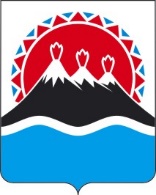 МИНИСТЕРСТВО ОБРАЗОВАНИЯ КАМЧАТСКОГО КРАЯПРИКАЗ № О присуждении премий для одаренных и талантливых детей и подростков Камчатского краяПриложение № 1 к приказуМинистерства образованияКамчатского края от ___.___.2020 № ______Приложение № 2 к приказуМинистерства образованияКамчатского края от ________ 2020 № ______Форма согласия на обработку персональных данных кандидата для присуждения премии для одаренных и талантливых детей и подростков Камчатского края и его родителей (законных представителей)Министру образования Камчатского края___________________________________от гражданина(ки)__________________________________,проживающего(ей) по адресу:______________________________________________________________________Форма заявления на перечисление денежных средств